ST. JOSEPH’S COLLEGE (AUTONOMOUS), BENGALURU -27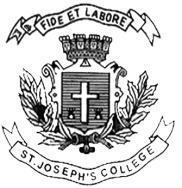 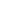 B.A SOCIOLOGY–VI SEMESTERSEMESTER EXAMINATION: APRIL 2023(Examination conducted in May 2023)SO6218: SOCIOLOGY OF WORK AND OCCUPATION (For current batch students only)Time: 2 ½ Hours								    Max Marks: 70This paper contains ONE printed page and THREE partsPART-AAnswer any FOUR of the following in one page each          5X4=20Define Work and Mention its characteristics.Mention the importance of Work and Occupation in Modern Society.State the impact of diversity in the workplace.Bring out the differences between Contract work and Full -Time work.Why is ethnicity important in the workplace?What are the factors leading to job stress? PART-BAnswer any TWO of the following in two pages each          10X2=20Define Globalisation. Explain the advantages and disadvantages of it with examples.“Income inequality has increased”. ExamineWhat is Trade? Explain different types of Trade. PART-CAnswer any TWO of the following in three pages each          15X2=30 What is Work Stress? Explain the causes of work stress with examples.Explain different Legislation for Labour Welfare in India.Describe the challenges faced by people at workplace with examples.